It’s YOUR TIME 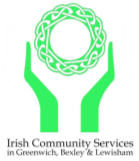 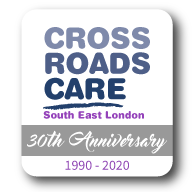              CARERS GROUP	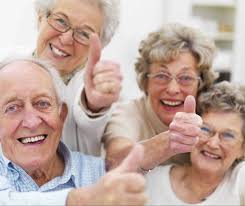 Do you care for a friend or relative ?Why not come along together to our group and try out different activities and meet new peopleWe are running various FREE monthly activities, including:Chair based exercise, Games and craftsHealthy living and therapy sessions, Sing alongPlease join us on the 3rd Wednesday of every month between 12.00-1.30pm at Geddes Place United Reformed Church, Bexleyheath DA6 7DJ Upcoming scheduled activities are:15th January 2020 – Singalong/Bingo19th February 2020 – Arts/Crafts18th March 2020 – Chair based exerciseFor further information please call:Mary Pegler - Irish Community Services: 020 8854 4466Lesley Skinner - Crossroads Care SEL : 01322 336086/07804 486066